VÁŽENÍ RODIČE, MILÉ DĚTI,ZVEME VÁS NA VORŠILSKÉ DESKOHRANÍ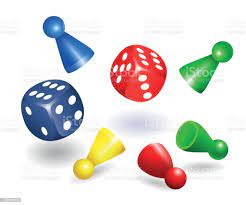 KDY: PONDĚLÍ 25. 10. OD 15 DO 17 HODIN – KDYKOLI PŘIJDETE, KDYKOLI ODEJDETE, PODLE VAŠICH MOŽNOSTÍ A CHUTI SI HRÁTKDE: VE TŘÍDĚ HVĚZDIČEK PRO KOHO: PRO VŠECHNY DĚTI Z NAŠÍ MATEŘSKÉ ŠKOLY A JEJICH RODIČE A SOUROZENCE, KTEŘÍ MAJÍ CHUŤ SE PODÍVAT, JAKÉ HRY MÁME V MŠ, A SPOLEČNĚ SI JE ZAHRÁT 								TĚŠÍME SE NA VÁS!PEDAGOGICKÝ TÝM MŚ SV. VORŠILY